BEZPIECZNE FERIE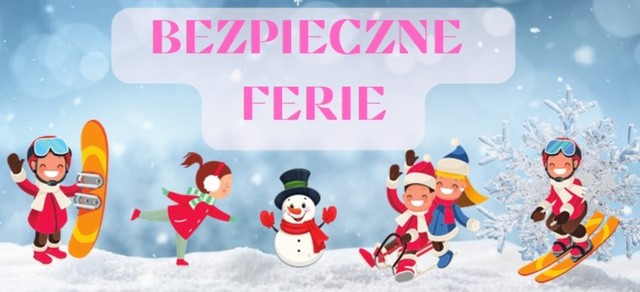 FERIE ZIMOWE 16.01.2023 r. - 29.01.2023 r.Podczas wypoczynku w czasie ferii pamiętaj o najważniejszych zasadach:Powiedz rodzicom, dokąd wychodzisz.Przed wyjściem sprawdź pogodę za oknem i odpowiednio się ubierz.Nie wchodź na zamarznięte jeziora, stawy, rzeki.Przed użyciem sprawdź stan swojego sprzętu. Łyżwy, sanki, narty nie mogą być uszkodzone.Nie doczepiaj sanek do samochodu, quadu, czy motocykla.Nie rzucaj śnieżkami w pojazdy i przechodniów.Zjeżdżając z górki, sprawdź, czy nie ma tam wystających korzeni lub kamieni. Górka powinna być z dala od drogi.Do rzucania śnieżkami nie używaj twardego lub zmarzniętego śniegu.Uważaj na zwisające sople i nie strącaj ich.Po zmroku noś odblaski.Pamiętaj o numerach alarmowych 997, 998, 999 i 112.ODPOCZNIJ I BAW SIĘ DOBRZE !